Prefeitura Municipal de Ponte Nova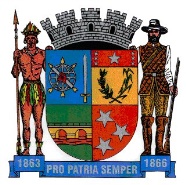 SECRETARIA DE EDUCAÇÃOEstado de Minas GeraisAtividade de Língua Portuguesa– 4°anoA Proclamação da República	Com a independência, passou a vigorar em nosso país a Monarquia, que é a forma de governo exercida por um rei ou imperador. Em 1840, o Brasil passou a ser  governado, que durou quase 50 anos.	No dia 15 de novembro de 1889, o Marechal Deodoro da Fonseca proclamou a República no Brasil passou a ser governado por um presidente. Normalmente, o povo brasileiro escolhe o seu presidente por meio de eleições.Com a República, as antigas províncias foram transformadas em Estados e foi convocada uma Assembleia Constituinte para elaborar uma Constituição republicana.	A Constituição é a Lei fundamental de um país; estabelece a forma de governo e os direitos e devemos dos cidadãos.	A partir da promulgação da Constituição republicana, os presidentes passaram a ser eleitos para governar o país por 4 anos.	O primeiro presidente da Republica brasileira foi o Marechal Deodoro da Fonseca, eleito pelo Congresso. O seu vice- presidente foi o Marechal Peixoto.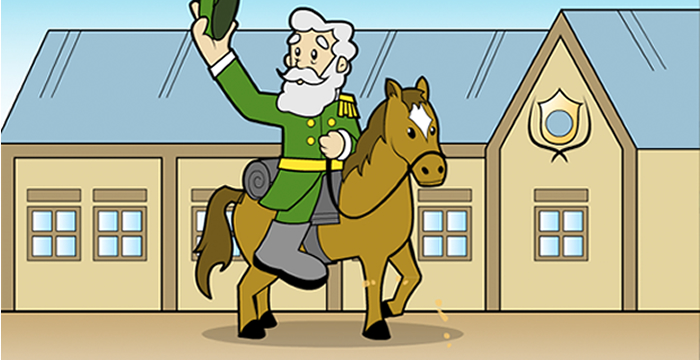 Responda:Qual foi o período chamado de Segundo Reinado?_____________________________________________________________ 
_____________________________________________________________Quem proclamou a República ? Em que dia?__________________________________________________________________________________________________________________________ ____________________________________________________________O que é monarquia?_____________________________________________________________ Qual a diferença entre monarquia e república? _____________________________________________________________  
_____________________________________________________________  
__________________________________________________________________________________________________________________________ Procure saber e anote:  a)  Nome do atual Presidente da República. _______________________________________________________________________________________    b) Ele foi eleito no ano de _________________________ .3)Resolva a cruzadinha:Proclamou a república: Marechal Deodoro da ____________________.Não agradava mias como governante: D ____________II.No mês de ________________.Antes da Proclamação a regime era a __________________.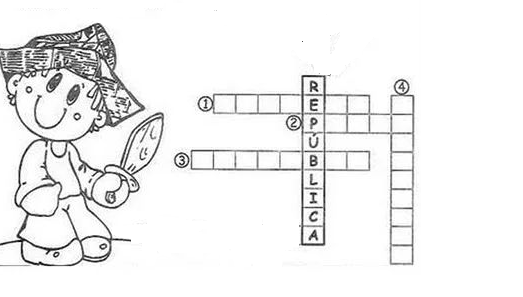 Encontre as palavras relacionadas à Proclamação da República: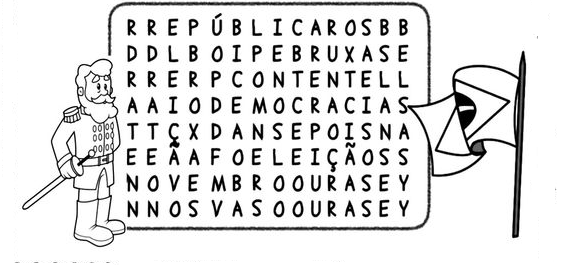 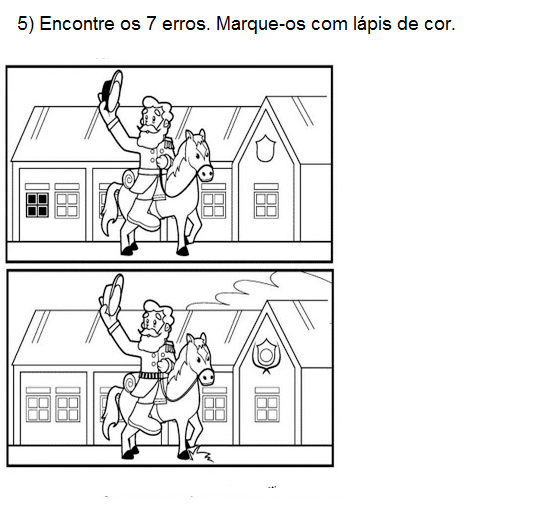 